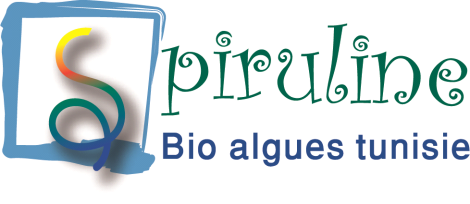 SPIRU CLEENCREME  ANTI  TACHESFiche TechniqueDescription:	Crème de soin neutre ultra douce, adaptée à tous types de peau et spécialement les peaux normales, mixtes et grasses. Elle pénètre facilement dans la peau sans laisser de film gras.La texture est fluide, douce au toucher, non grasse et non collante.Sa couleur est légèrement jaune due à l'extrait d'algue constitué de caroténoïdes.Le pH est de l'ordre de 5,5 à 5,8 parfaitement toléré par la peau.	Les produits de base sont d'origine naturelle. 	L'extrait algal est constitué de béta carotène et de xanthophylle obtenus sans utilisation de solvant organique.Présentée en pots de 50 ml soit 46 g environ.Ingrédients:	Aqua, Hydrolat de persil, Huile d'amande douce, Huile de Jojoba, Huile de Ricin, glycérine végétale, Cétéaryl alcool, extrait d'algues (béta carotène, xanthophylles), Conservateur naturel, tocophérol, acide citrique, parfum.Effets des principaux actifs constituant la crème anti taches:Conservateur:	Le conservateur est un complexe constitué de plusieurs éléments  dont  le sodium sorbate, et des extraits de Salix nigra, de basilic, de cannelle et de girofle.Cette composition permet une durée de conservation de 18 mois à partir de la date de fabrication du produit.Utilisation	Cette crème est conseillée pour lutter contre les taches d'acné, les taches de soleil, les taches de vieillesse et d'une manière générale les taches mélaniniques de petite taille à contour délimité.Il faut alors l'appliquer sur les taches ou sur les zones tachetées  plusieurs fois par jours (de préférence toutes les deux heures) et au moins 2 fois par jour, sur peau propre avec léger massage du bout des doigts. Les taches neuves et claires disparaissent relativement rapidement mais certaines taches très foncées et anciennes peuvent prendre plusieurs mois avant de disparaitre.Allergènes:Eugénol et coumarine.  Les cas d'allergie sont rares mais un test cutané  de 2 à 3 mn est conseillé avant utilisation pour parer à toute éventualité.Fabrication:	Ce produit est fabriqué par le laboratoire Bio Algues Tunisie dans un respect total des bonnes pratiques de laboratoire.Adresse: El Alia Mahdia  TunisieAdresse postale: BP 51 Ksour Essef 5180 TunisieTel : +216 98 414155  E-mail: contact@alguespiruline.net    Site web:  www.alguespiruline.netHydrolat de persilDétoxiquant, régulateur de la mélanine.Huile d'amande douceHydratantHuile de jojobaAdoucissant, assouplissantHuile de ricinPurificateur, apaisantBéta carotène et xanthophylle (extraits d'algues)Anti radicalaire, Anti âge, protecteur solaire, effet bonne mine, régulateur de la mélanine.